附件1融合报道、应用创新和新媒体新闻专栏推荐作品目录融合报道、应用创新参评作品推荐表此表可从中国记协网（www.zgjx.cn）下载。序号作品标题参评项目参评项目发布平台发布平台字数或时长推荐单位1化肥行业献礼建党百年系列报道融合报道融合报道农资导报视频号农资导报视频号三个视频共计16分钟23国际传播作品国际传播作品国际传播作品国际传播作品国际传播作品国际传播作品国际传播作品国际传播作品新媒体新闻专栏新媒体新闻专栏新媒体新闻专栏新媒体新闻专栏新媒体新闻专栏新媒体新闻专栏新媒体新闻专栏新媒体新闻专栏报送单位意见领导签名：                                （加盖单位公章）                                      2022年5 月16日领导签名：                                （加盖单位公章）                                      2022年5 月16日领导签名：                                （加盖单位公章）                                      2022年5 月16日领导签名：                                （加盖单位公章）                                      2022年5 月16日领导签名：                                （加盖单位公章）                                      2022年5 月16日领导签名：                                （加盖单位公章）                                      2022年5 月16日领导签名：                                （加盖单位公章）                                      2022年5 月16日联系人陈婕邮箱chenjie@ccin.com.cnchenjie@ccin.com.cn手机1360123604413601236044地址北京市西城区六铺炕北小街甲2号北京市西城区六铺炕北小街甲2号北京市西城区六铺炕北小街甲2号北京市西城区六铺炕北小街甲2号邮编100120100120作品标题化肥行业献礼建党百年系列报道化肥行业献礼建党百年系列报道化肥行业献礼建党百年系列报道参评项目融合报道融合报道融合报道主创人员张健秋、蒋善军、郑红燕、吴俊生、王梅红、王惠旭张健秋、蒋善军、郑红燕、吴俊生、王梅红、王惠旭张健秋、蒋善军、郑红燕、吴俊生、王梅红、王惠旭编辑沈玉婷沈玉婷沈玉婷原创单位《中国化工报》社有限公司《中国化工报》社有限公司《中国化工报》社有限公司发布平台农资导报视频号农资导报视频号农资导报视频号发布日期填报说明：2021年10月1日填报说明：2021年10月1日填报说明：2021年10月1日填报说明：2021年10月1日填报说明：2021年10月1日填报说明：2021年10月1日填报说明：2021年10月1日作品链接和二维码填报说明： 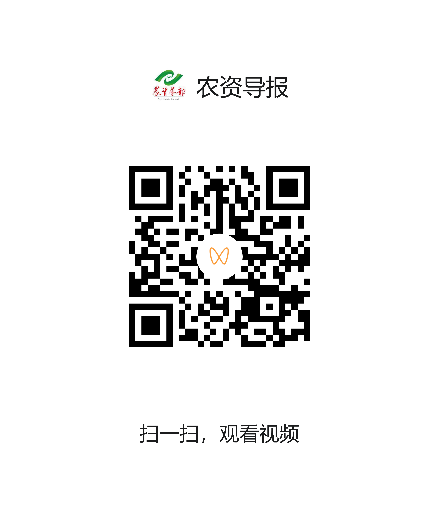 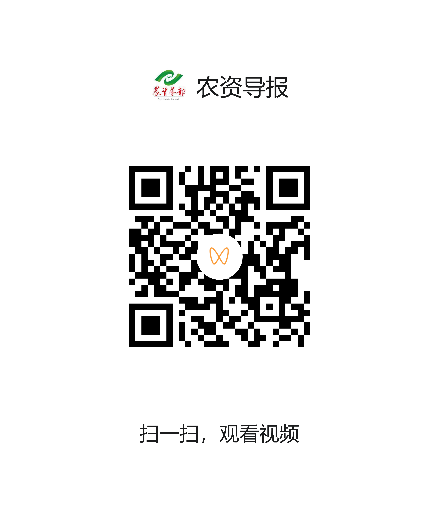 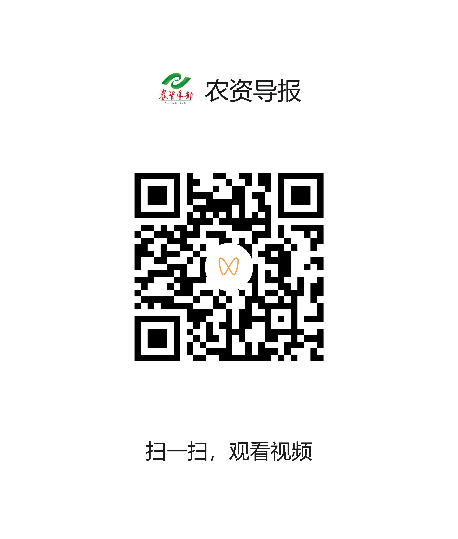 填报说明： 填报说明： 填报说明： 填报说明： 填报说明： 填报说明： 作品简介（含采编过程）填报说明：2021年是中国共产党成立100周年。回望百年路，民族化肥工业历经沧桑、奋发图强，从一穷二白到成为全球最大的化肥生产国，为推进中国农业现代化立下汗马功勋。为庆祝建党百年，《农资导报》就此特推出三个系列视频，分别为《砥砺前行，产业报国》、《匠心为农，擦亮品牌》、《植根沃野，振兴乡村》。在制作过程中，本报从行业骨干企业和相关机构搜集了大量的历史照片和音像资料，以时间为轴剪辑而成。全片历史感厚重，画面精美，解说词简约精当，以行业发展关键性节点为经纬，恢弘大气地展示了我国化肥产业建党百年来的砥砺前行，产业报国的奋斗历程，以及化肥产业建党百年来匠心为农生产好肥料，成就一批民族品牌的历程，激发行业向世界一流品牌进军的斗志和自豪感。《植根沃野，振兴乡村》则聚焦常年活跃在乡村一线，为农民、为农业贡献力量的基层金草帽农技专家，以诗意的文字和精美的画面展示了基层农技专家的感人事迹。三个短片相辅相承，层层推进，感人至深。作品于2021年9月底在本报行业论坛上首度发布，并在10月1日于本报视频号公开发布，在行业引起积极反响，点击量2万余次，转发量和点赞量上千次。填报说明：2021年是中国共产党成立100周年。回望百年路，民族化肥工业历经沧桑、奋发图强，从一穷二白到成为全球最大的化肥生产国，为推进中国农业现代化立下汗马功勋。为庆祝建党百年，《农资导报》就此特推出三个系列视频，分别为《砥砺前行，产业报国》、《匠心为农，擦亮品牌》、《植根沃野，振兴乡村》。在制作过程中，本报从行业骨干企业和相关机构搜集了大量的历史照片和音像资料，以时间为轴剪辑而成。全片历史感厚重，画面精美，解说词简约精当，以行业发展关键性节点为经纬，恢弘大气地展示了我国化肥产业建党百年来的砥砺前行，产业报国的奋斗历程，以及化肥产业建党百年来匠心为农生产好肥料，成就一批民族品牌的历程，激发行业向世界一流品牌进军的斗志和自豪感。《植根沃野，振兴乡村》则聚焦常年活跃在乡村一线，为农民、为农业贡献力量的基层金草帽农技专家，以诗意的文字和精美的画面展示了基层农技专家的感人事迹。三个短片相辅相承，层层推进，感人至深。作品于2021年9月底在本报行业论坛上首度发布，并在10月1日于本报视频号公开发布，在行业引起积极反响，点击量2万余次，转发量和点赞量上千次。填报说明：2021年是中国共产党成立100周年。回望百年路，民族化肥工业历经沧桑、奋发图强，从一穷二白到成为全球最大的化肥生产国，为推进中国农业现代化立下汗马功勋。为庆祝建党百年，《农资导报》就此特推出三个系列视频，分别为《砥砺前行，产业报国》、《匠心为农，擦亮品牌》、《植根沃野，振兴乡村》。在制作过程中，本报从行业骨干企业和相关机构搜集了大量的历史照片和音像资料，以时间为轴剪辑而成。全片历史感厚重，画面精美，解说词简约精当，以行业发展关键性节点为经纬，恢弘大气地展示了我国化肥产业建党百年来的砥砺前行，产业报国的奋斗历程，以及化肥产业建党百年来匠心为农生产好肥料，成就一批民族品牌的历程，激发行业向世界一流品牌进军的斗志和自豪感。《植根沃野，振兴乡村》则聚焦常年活跃在乡村一线，为农民、为农业贡献力量的基层金草帽农技专家，以诗意的文字和精美的画面展示了基层农技专家的感人事迹。三个短片相辅相承，层层推进，感人至深。作品于2021年9月底在本报行业论坛上首度发布，并在10月1日于本报视频号公开发布，在行业引起积极反响，点击量2万余次，转发量和点赞量上千次。填报说明：2021年是中国共产党成立100周年。回望百年路，民族化肥工业历经沧桑、奋发图强，从一穷二白到成为全球最大的化肥生产国，为推进中国农业现代化立下汗马功勋。为庆祝建党百年，《农资导报》就此特推出三个系列视频，分别为《砥砺前行，产业报国》、《匠心为农，擦亮品牌》、《植根沃野，振兴乡村》。在制作过程中，本报从行业骨干企业和相关机构搜集了大量的历史照片和音像资料，以时间为轴剪辑而成。全片历史感厚重，画面精美，解说词简约精当，以行业发展关键性节点为经纬，恢弘大气地展示了我国化肥产业建党百年来的砥砺前行，产业报国的奋斗历程，以及化肥产业建党百年来匠心为农生产好肥料，成就一批民族品牌的历程，激发行业向世界一流品牌进军的斗志和自豪感。《植根沃野，振兴乡村》则聚焦常年活跃在乡村一线，为农民、为农业贡献力量的基层金草帽农技专家，以诗意的文字和精美的画面展示了基层农技专家的感人事迹。三个短片相辅相承，层层推进，感人至深。作品于2021年9月底在本报行业论坛上首度发布，并在10月1日于本报视频号公开发布，在行业引起积极反响，点击量2万余次，转发量和点赞量上千次。填报说明：2021年是中国共产党成立100周年。回望百年路，民族化肥工业历经沧桑、奋发图强，从一穷二白到成为全球最大的化肥生产国，为推进中国农业现代化立下汗马功勋。为庆祝建党百年，《农资导报》就此特推出三个系列视频，分别为《砥砺前行，产业报国》、《匠心为农，擦亮品牌》、《植根沃野，振兴乡村》。在制作过程中，本报从行业骨干企业和相关机构搜集了大量的历史照片和音像资料，以时间为轴剪辑而成。全片历史感厚重，画面精美，解说词简约精当，以行业发展关键性节点为经纬，恢弘大气地展示了我国化肥产业建党百年来的砥砺前行，产业报国的奋斗历程，以及化肥产业建党百年来匠心为农生产好肥料，成就一批民族品牌的历程，激发行业向世界一流品牌进军的斗志和自豪感。《植根沃野，振兴乡村》则聚焦常年活跃在乡村一线，为农民、为农业贡献力量的基层金草帽农技专家，以诗意的文字和精美的画面展示了基层农技专家的感人事迹。三个短片相辅相承，层层推进，感人至深。作品于2021年9月底在本报行业论坛上首度发布，并在10月1日于本报视频号公开发布，在行业引起积极反响，点击量2万余次，转发量和点赞量上千次。填报说明：2021年是中国共产党成立100周年。回望百年路，民族化肥工业历经沧桑、奋发图强，从一穷二白到成为全球最大的化肥生产国，为推进中国农业现代化立下汗马功勋。为庆祝建党百年，《农资导报》就此特推出三个系列视频，分别为《砥砺前行，产业报国》、《匠心为农，擦亮品牌》、《植根沃野，振兴乡村》。在制作过程中，本报从行业骨干企业和相关机构搜集了大量的历史照片和音像资料，以时间为轴剪辑而成。全片历史感厚重，画面精美，解说词简约精当，以行业发展关键性节点为经纬，恢弘大气地展示了我国化肥产业建党百年来的砥砺前行，产业报国的奋斗历程，以及化肥产业建党百年来匠心为农生产好肥料，成就一批民族品牌的历程，激发行业向世界一流品牌进军的斗志和自豪感。《植根沃野，振兴乡村》则聚焦常年活跃在乡村一线，为农民、为农业贡献力量的基层金草帽农技专家，以诗意的文字和精美的画面展示了基层农技专家的感人事迹。三个短片相辅相承，层层推进，感人至深。作品于2021年9月底在本报行业论坛上首度发布，并在10月1日于本报视频号公开发布，在行业引起积极反响，点击量2万余次，转发量和点赞量上千次。填报说明：2021年是中国共产党成立100周年。回望百年路，民族化肥工业历经沧桑、奋发图强，从一穷二白到成为全球最大的化肥生产国，为推进中国农业现代化立下汗马功勋。为庆祝建党百年，《农资导报》就此特推出三个系列视频，分别为《砥砺前行，产业报国》、《匠心为农，擦亮品牌》、《植根沃野，振兴乡村》。在制作过程中，本报从行业骨干企业和相关机构搜集了大量的历史照片和音像资料，以时间为轴剪辑而成。全片历史感厚重，画面精美，解说词简约精当，以行业发展关键性节点为经纬，恢弘大气地展示了我国化肥产业建党百年来的砥砺前行，产业报国的奋斗历程，以及化肥产业建党百年来匠心为农生产好肥料，成就一批民族品牌的历程，激发行业向世界一流品牌进军的斗志和自豪感。《植根沃野，振兴乡村》则聚焦常年活跃在乡村一线，为农民、为农业贡献力量的基层金草帽农技专家，以诗意的文字和精美的画面展示了基层农技专家的感人事迹。三个短片相辅相承，层层推进，感人至深。作品于2021年9月底在本报行业论坛上首度发布，并在10月1日于本报视频号公开发布，在行业引起积极反响，点击量2万余次，转发量和点赞量上千次。社会效果该作品以短视频这种新的形式展现民族化肥工业发展历程，尤其是展现新中国成立以后中国化肥工业的奋进征程，在行业尚不多见。该视频在建党百年之际发布后，受到行业好评，一些企业也纷纷向本报索要视频，并通过各种场合播放，鼓舞了我国化肥行业为保障国家粮食安全而拼搏的豪情。该作品以短视频这种新的形式展现民族化肥工业发展历程，尤其是展现新中国成立以后中国化肥工业的奋进征程，在行业尚不多见。该视频在建党百年之际发布后，受到行业好评，一些企业也纷纷向本报索要视频，并通过各种场合播放，鼓舞了我国化肥行业为保障国家粮食安全而拼搏的豪情。该作品以短视频这种新的形式展现民族化肥工业发展历程，尤其是展现新中国成立以后中国化肥工业的奋进征程，在行业尚不多见。该视频在建党百年之际发布后，受到行业好评，一些企业也纷纷向本报索要视频，并通过各种场合播放，鼓舞了我国化肥行业为保障国家粮食安全而拼搏的豪情。该作品以短视频这种新的形式展现民族化肥工业发展历程，尤其是展现新中国成立以后中国化肥工业的奋进征程，在行业尚不多见。该视频在建党百年之际发布后，受到行业好评，一些企业也纷纷向本报索要视频，并通过各种场合播放，鼓舞了我国化肥行业为保障国家粮食安全而拼搏的豪情。该作品以短视频这种新的形式展现民族化肥工业发展历程，尤其是展现新中国成立以后中国化肥工业的奋进征程，在行业尚不多见。该视频在建党百年之际发布后，受到行业好评，一些企业也纷纷向本报索要视频，并通过各种场合播放，鼓舞了我国化肥行业为保障国家粮食安全而拼搏的豪情。该作品以短视频这种新的形式展现民族化肥工业发展历程，尤其是展现新中国成立以后中国化肥工业的奋进征程，在行业尚不多见。该视频在建党百年之际发布后，受到行业好评，一些企业也纷纷向本报索要视频，并通过各种场合播放，鼓舞了我国化肥行业为保障国家粮食安全而拼搏的豪情。该作品以短视频这种新的形式展现民族化肥工业发展历程，尤其是展现新中国成立以后中国化肥工业的奋进征程，在行业尚不多见。该视频在建党百年之际发布后，受到行业好评，一些企业也纷纷向本报索要视频，并通过各种场合播放，鼓舞了我国化肥行业为保障国家粮食安全而拼搏的豪情。初评评语（推荐理由）新中国成立以来，在中国共产党的坚强领导下，我国化肥工业发展取得巨大成就，其意义超越了行业本身。从初期解决全国人民的温饱问题，到如今满足人民对美好生活向往的需求，化肥工业都发挥着举足轻重的作用。该作品紧扣新时代主题，内容厚重，表现形式丰富，展示手段恢弘大气，对宣传行业的发展成就和历史贡献，促进行业高质量发展，弘扬行业勇担重任、开拓创新精神起到重要作用。同意推荐。签名：                          （加盖单位公章）                                  2022年5月16日新中国成立以来，在中国共产党的坚强领导下，我国化肥工业发展取得巨大成就，其意义超越了行业本身。从初期解决全国人民的温饱问题，到如今满足人民对美好生活向往的需求，化肥工业都发挥着举足轻重的作用。该作品紧扣新时代主题，内容厚重，表现形式丰富，展示手段恢弘大气，对宣传行业的发展成就和历史贡献，促进行业高质量发展，弘扬行业勇担重任、开拓创新精神起到重要作用。同意推荐。签名：                          （加盖单位公章）                                  2022年5月16日新中国成立以来，在中国共产党的坚强领导下，我国化肥工业发展取得巨大成就，其意义超越了行业本身。从初期解决全国人民的温饱问题，到如今满足人民对美好生活向往的需求，化肥工业都发挥着举足轻重的作用。该作品紧扣新时代主题，内容厚重，表现形式丰富，展示手段恢弘大气，对宣传行业的发展成就和历史贡献，促进行业高质量发展，弘扬行业勇担重任、开拓创新精神起到重要作用。同意推荐。签名：                          （加盖单位公章）                                  2022年5月16日新中国成立以来，在中国共产党的坚强领导下，我国化肥工业发展取得巨大成就，其意义超越了行业本身。从初期解决全国人民的温饱问题，到如今满足人民对美好生活向往的需求，化肥工业都发挥着举足轻重的作用。该作品紧扣新时代主题，内容厚重，表现形式丰富，展示手段恢弘大气，对宣传行业的发展成就和历史贡献，促进行业高质量发展，弘扬行业勇担重任、开拓创新精神起到重要作用。同意推荐。签名：                          （加盖单位公章）                                  2022年5月16日新中国成立以来，在中国共产党的坚强领导下，我国化肥工业发展取得巨大成就，其意义超越了行业本身。从初期解决全国人民的温饱问题，到如今满足人民对美好生活向往的需求，化肥工业都发挥着举足轻重的作用。该作品紧扣新时代主题，内容厚重，表现形式丰富，展示手段恢弘大气，对宣传行业的发展成就和历史贡献，促进行业高质量发展，弘扬行业勇担重任、开拓创新精神起到重要作用。同意推荐。签名：                          （加盖单位公章）                                  2022年5月16日新中国成立以来，在中国共产党的坚强领导下，我国化肥工业发展取得巨大成就，其意义超越了行业本身。从初期解决全国人民的温饱问题，到如今满足人民对美好生活向往的需求，化肥工业都发挥着举足轻重的作用。该作品紧扣新时代主题，内容厚重，表现形式丰富，展示手段恢弘大气，对宣传行业的发展成就和历史贡献，促进行业高质量发展，弘扬行业勇担重任、开拓创新精神起到重要作用。同意推荐。签名：                          （加盖单位公章）                                  2022年5月16日新中国成立以来，在中国共产党的坚强领导下，我国化肥工业发展取得巨大成就，其意义超越了行业本身。从初期解决全国人民的温饱问题，到如今满足人民对美好生活向往的需求，化肥工业都发挥着举足轻重的作用。该作品紧扣新时代主题，内容厚重，表现形式丰富，展示手段恢弘大气，对宣传行业的发展成就和历史贡献，促进行业高质量发展，弘扬行业勇担重任、开拓创新精神起到重要作用。同意推荐。签名：                          （加盖单位公章）                                  2022年5月16日联系人陈婕邮箱chenjie@ccin.com.cnchenjie@ccin.com.cnchenjie@ccin.com.cn手机13601236044地址北京市西城区六铺炕北小街甲2号北京市西城区六铺炕北小街甲2号北京市西城区六铺炕北小街甲2号北京市西城区六铺炕北小街甲2号北京市西城区六铺炕北小街甲2号邮编100120